24. oktobrī Rīgas Pļavnieku pamatskola sagaidīja nākamos pirmklasniekus Atvērto durvju dienā. Šogad pie mums viesojās 128 bērni no dažādām mikrorajona pirmsskolas izglītības iestādēm. Bērniem bija iespēja iepazīties ar skolas dzīvi dziedot un dejojot mūzikas nodarbībā; sportojot sporta nodarbībā; izzinot dabas noslēpumus  ar mikroskopu un burvju tintes palīdzību; atklājot konstruēšanas prieku un gatavojot radošus darbiņus ar līmi, papīru šķērēm, un, protams, arī bērni uzzināja skolas dzīves priekus ar IKT palīdzību.Paldies par sadarbību pirmsskolas izglītības iestādēm, paldies par atsaucību pirmsskolas izglītības iestāžu audzinātājām un bērnu vecākiem!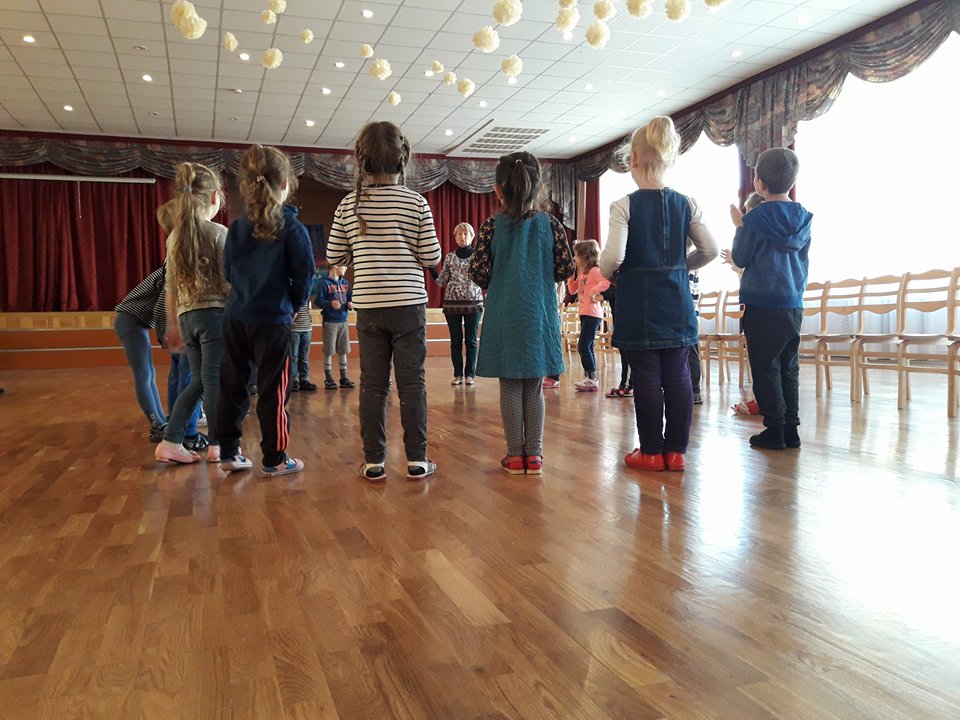 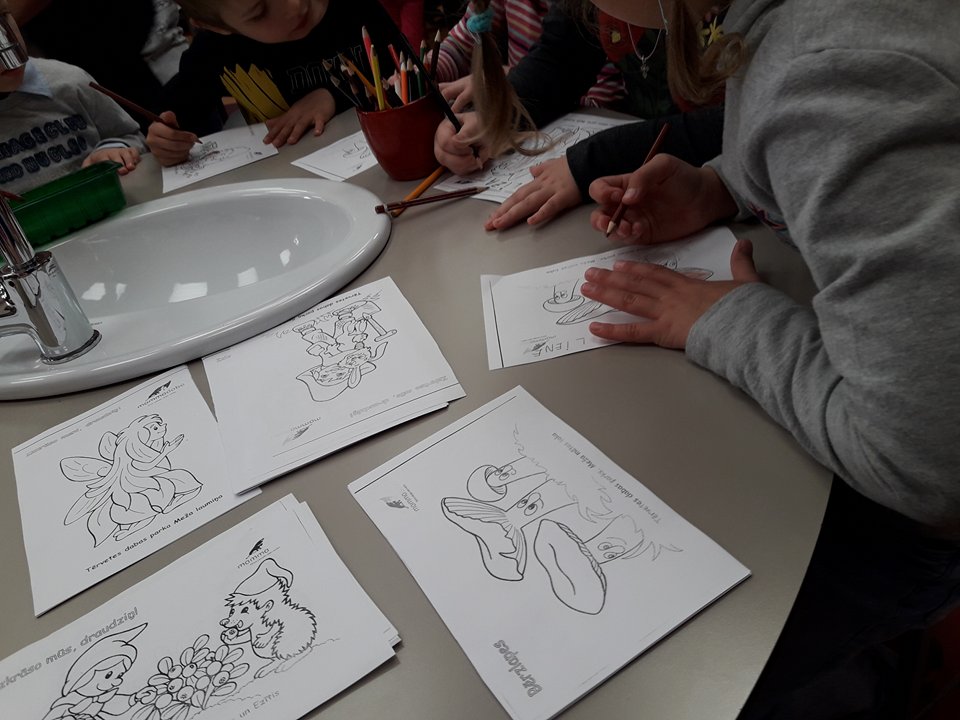 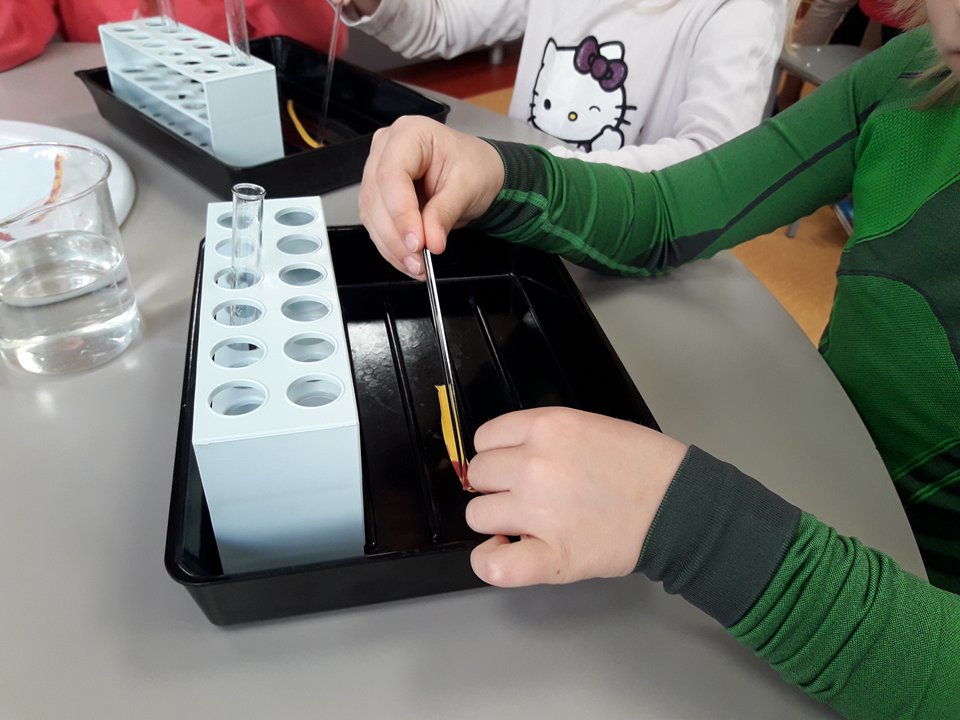 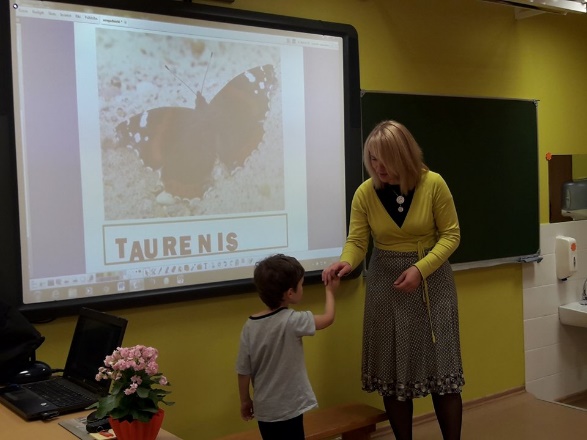 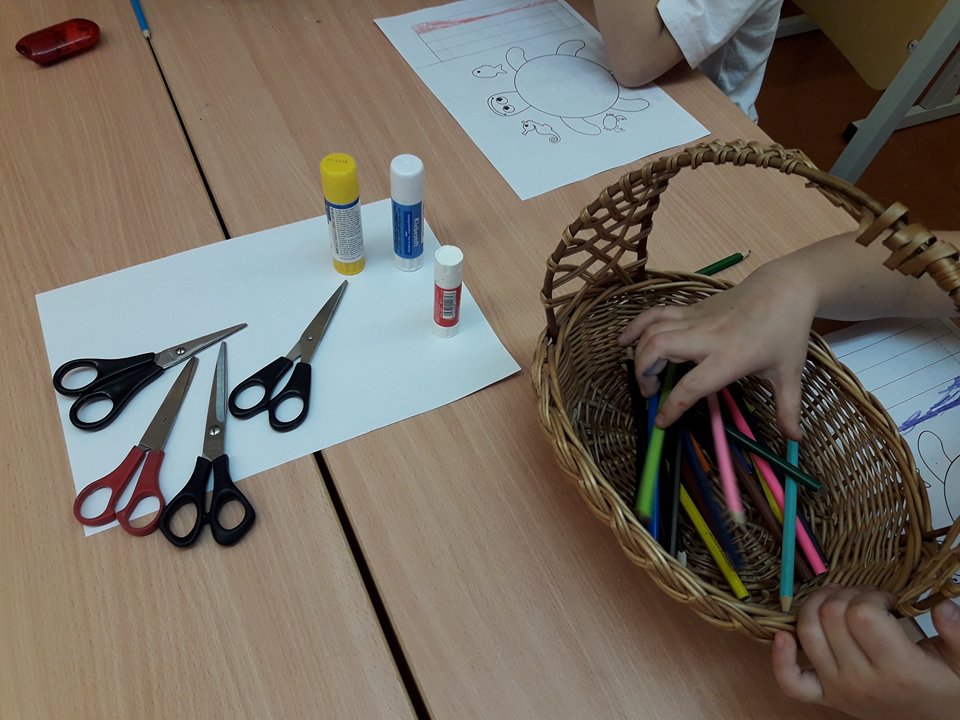 